MISBAH OBJECTIVESTo secure a challenging and responsible position that will allow me to utilize my caregiving experience and supervisory skills.EXPERIENCECUSTOMER SERVICE REPRESENTATIVE -  MASHREQ BANK. (DECEMBER - JULY, 2015)	•	An unwavering commitment to customer service, with the ability to build productive relationships, resolve complex issues and win customer loyalty.	•	Strategic-relationship/partnership-building skills -- listen attentively, solve problems creatively, and use tact and diplomacy to find common ground and achieve win-win outcomes.	•	Handle customer inquiries, complaints, billing questions and payment extension/service requests. Calm angry callers, repair trust, locate resources for problem resolution and design best-option solutions. 	•	Interface daily with internal partners in field services, new business, operations and consumer affairs.	•	Helped company attain the highest customer service ratings.
TELESALES EXECUTIVE -  DUN & BRADSTREET. (JANUARY - APRIL, 2014)	•	Cold calling & telephone sales.	•	Build relationships with key decision makers and match customers with the right solutions for their needs.TELESALES AGENT -  FIRST GULF BANK. (OCTOBER - DECEMBER, 2014)	•	Cold calling & telephone sales.	•	Convincing the FGB customers in taking the benefits available on their FGB cards.	•	Telephone sales regarding Quick Cash, 0% BT.	•	Answering customer’s quiries through telephone & email.CHECK IN STAFF - DUBAI CRUISE TERMINAL. (AUGUST - DECEMBER, 2010)	•	        Greet the passengers.	•	        Dealing with passenger enquiries.	•	        Check passenger’s tickets & passports.	•	        Direct passengers to the boarding gate.CALL CENTRE AGENT - DUBAI MEDIA CITY. (JUNE – NOVEMBER, 2008)	•	Determines requirements by working with the customers.	•	Answers inquiries by clarifying desired information; researching, locating, and providing information.	•	Fulfills requests by clarifying desired information; completing transactions; forwarding requests.	•	Maintains call center database by entering information.TELEMARKETING AGENT - AMRB. (AUGUST – DECEMBER, 2007)	•	Maintains call center database by entering information.	•	Identifies prospects by reading telephone and zip code directories and other prepared listings.	•	Contributes to team effort by accomplishing related results as needed.EDUCATION2007 Dubai, UAE               PAKISTAN EDUCATION ACADEMY      Inter in Commerce.2008-2012DUBAI, UAELONDON AMERICAN CITY COLLAGECompleted BA (HONS) in Business Administration , MAJOR : FINANCE.2012-2014DUBAI, UAECompleted MBA (HONS) in Business Administration , MAJOR :FINANCE.IT SKILLSTYPING SPEED40-45 WPM.OPERATING SYSTEMSMS-DOS, Windows.SOFTWARE PACKAGESMS Office, Word Perfect.PERSONALD.O.B                     22nd March, 1989.           Nationality		Pakistani.Languages	          English & Urdu/Hindi.Click to send CV No & get contact details of candidate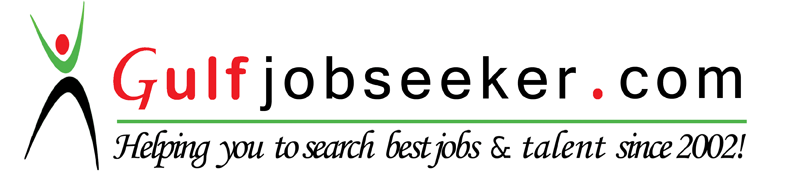 